COORDINADOR: ALMA ROCIO PAREDES SANCHEZDÍAS: MIÉRCOLES HORARIO: 15:00 18:00 MODALIDAD: PRESENCIAL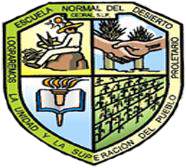 CENTRO REGIONAL DE EDUCACIÓN NORMAL “PROFRA. AMINA MADERA LAUTERIO”Código:CREN-SAC-PO-001-03Nombre del Documento:Taller: CÓMO ABORDAR LA ALFABETIZACIÓN EN LA ESCUELA PRIMARIARev. 3Nombre del Documento:Taller: CÓMO ABORDAR LA ALFABETIZACIÓN EN LA ESCUELA PRIMARIAPágina 1 de 1No.NOMBRE COMPLETOESCUELA DE PROCEDENCIA1.Barbosa Ortega Jaqueline GloremyCREN "PROFRA AMINA MADERA LAUTERIO"2.Deily Itzel Flores Faz CREN "PROFRA AMINA MADERA LAUTERIO"3.Martínez Limón Mariana BereniceCREN "PROFRA AMINA MADERA LAUTERIO"4.Ramírez Armendáriz Naydelin Getsemany CREN "PROFRA AMINA MADERA LAUTERIO"5.Alvarez Camarillo Hanny Johana CREN "PROFRA AMINA MADERA LAUTERIO"6.Primero Belmontes Yaretsi ElizabethCREN "PROFRA AMINA MADERA LAUTERIO"7.Yadira Tovar HerreraCREN "PROFRA AMINA MADERA LAUTERIO"8.Lucio Quiñones AlexandraCREN "PROFRA AMINA MADERA LAUTERIO"9.Francisco Bolaños Rodríguez ESCUELA NORMAL EXPERMIENTAL "NORMALISMO MEXICANO"10.Christopher Coronado Ruiz ESCUELA NORMAL EXPERMIENTAL "NORMALISMO MEXICANO"11.Villanueva Juárez Evelyn CREN "PROFRA AMINA MADERA LAUTERIO"12.Diaz Moreno Camila EscarletCREN "PROFRA AMINA MADERA LAUTERIO"13.Armando De Jesús Luna Salazar CREN "PROFRA AMINA MADERA LAUTERIO"14.Ramírez Martínez ZayraCREN "PROFRA AMINA MADERA LAUTERIO"15.Monsivais Castillo Mariana Itzel CREN "PROFRA AMINA MADERA LAUTERIO"16.Luna Torres Nadia Arleth CREN "PROFRA AMINA MADERA LAUTERIO"17.Pamela Sánchez Villanueva CREN "PROFRA AMINA MADERA LAUTERIO"18.Moreno Pérez Aida Karol CREN "PROFRA AMINA MADERA LAUTERIO"19.Martínez De León Erik Daniel CREN "PROFRA AMINA MADERA LAUTERIO"20.Hernández Rodríguez BrayanCREN "PROFRA AMINA MADERA LAUTERIO"21.Luis Rene Walle De León CREN "PROFRA AMINA MADERA LAUTERIO"22.Bolaños Rodríguez Francisco ESCUELA NORMAL EXPERMIENTAL "NORMALISMO MEXICANO"23.Bolaños Peña Otniel Addi RagauESCUELA NORMAL EXPERMIENTAL "NORMALISMO MEXICANO"24.Leos Martinez Dulce ESCUELA NORMAL EXPERMIENTAL "NORMALISMO MEXICANO"25.Christopher Coronado Ruiz ESCUELA NORMAL EXPERMIENTAL "NORMALISMO MEXICANO"26.Hernández Pérez Ana Lucero ESCUELA NORMAL EXPERMIENTAL "NORMALISMO MEXICANO"27.Perez Bocanegra Dana ESCUELA NORMAL EXPERMIENTAL "NORMALISMO MEXICANO"28.Rodríguez López Francisca Cecilia ESCUELA NORMAL EXPERMIENTAL "NORMALISMO MEXICANO"29.Estrada Gómez María Del Carmen ESCUELA NORMAL EXPERMIENTAL "NORMALISMO MEXICANO"30.Duarte Aranda Arely Yoselin ESCUELA NORMAL DE ESTUDIOS SUPERIORES DEL MAGISTERIO POTOSINO PLANTEL 1